ΒΕΒΑΙΩΣΗ ΑΠΟΔΟΧΗΣ ΦΟΡΕΑ ΑΠΑΣΧΟΛΗΣΗΣ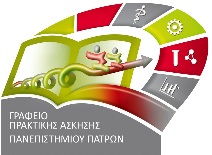 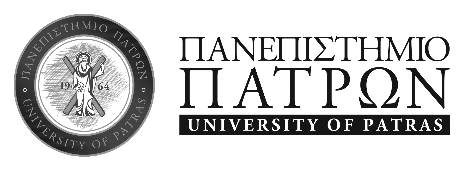 ΠΡΑΓΜΑΤΟΠΟΙΗΣΗΣ ΠΡΑΚΤΙΚΗΣ ΑΣΚΗΣΗΣ(αναγράφονται τα Τμήματα-Τομείς δραστηριότητας της επιχείρησης/Δημόσιου φορέα που θα ασκηθεί ο/η εκπαιδευόμενος/η)4) Δεσμευόμαστε ότι α) θα εγγραφούμε ηλεκτρονικά στο Σύστημα Κεντρικής Υποστήριξης της Πρακτικής Άσκησης «ΑΤΛΑΣ» του Υπουργείου Παιδείας ( https://submit-atlas.grnet.gr/ ) και θα προβούμε σε ανάρτηση δημοσίευσης για την εν λόγω θέση, εφόσον αυτή θα χρηματοδοτηθεί από την πράξη του ΕΠΑΝΕΚ «Πρακτική Άσκηση Τριτοβάθμιας Εκπαίδευσης του Πανεπιστημίου Πατρών» και β) θα υποβάλουμε το έντυπο Ε3.5 στο σύστημα ΕΡΓΑΝΗ για την έναρξη και την λήξη της πρακτικής άσκησης ως Φορέας Υποδοχής.5) Η πρακτική άσκηση του/της Φοιτητή/τριας, θα αρχίσει, μετά την υπογραφή της σχετικής ειδικής σύμβασης εργασίας, από όλους τους εμπλεκόμενους, για τους όρους της οποίας, έχω ήδη ενημερωθεί από τον/την  Φοιτητή/τρια.  Ο/Η κάτωθι υπογεγραμμένος/η, νόμιμος/η εκπρόσωπος της Επιχείρησης/του Δημόσιου φορέα,Ο/Η κάτωθι υπογεγραμμένος/η, νόμιμος/η εκπρόσωπος της Επιχείρησης/του Δημόσιου φορέα,Ο/Η κάτωθι υπογεγραμμένος/η, νόμιμος/η εκπρόσωπος της Επιχείρησης/του Δημόσιου φορέα,Ο/Η κάτωθι υπογεγραμμένος/η, νόμιμος/η εκπρόσωπος της Επιχείρησης/του Δημόσιου φορέα,Ο/Η κάτωθι υπογεγραμμένος/η, νόμιμος/η εκπρόσωπος της Επιχείρησης/του Δημόσιου φορέα,Ο/Η κάτωθι υπογεγραμμένος/η, νόμιμος/η εκπρόσωπος της Επιχείρησης/του Δημόσιου φορέα,Ο/Η κάτωθι υπογεγραμμένος/η, νόμιμος/η εκπρόσωπος της Επιχείρησης/του Δημόσιου φορέα,Ο/Η κάτωθι υπογεγραμμένος/η, νόμιμος/η εκπρόσωπος της Επιχείρησης/του Δημόσιου φορέα,Ο/Η κάτωθι υπογεγραμμένος/η, νόμιμος/η εκπρόσωπος της Επιχείρησης/του Δημόσιου φορέα,Ο/Η κάτωθι υπογεγραμμένος/η, νόμιμος/η εκπρόσωπος της Επιχείρησης/του Δημόσιου φορέα,Ο/Η κάτωθι υπογεγραμμένος/η, νόμιμος/η εκπρόσωπος της Επιχείρησης/του Δημόσιου φορέα,Ο/Η κάτωθι υπογεγραμμένος/η, νόμιμος/η εκπρόσωπος της Επιχείρησης/του Δημόσιου φορέα,Ο/Η κάτωθι υπογεγραμμένος/η, νόμιμος/η εκπρόσωπος της Επιχείρησης/του Δημόσιου φορέα,Ο/Η κάτωθι υπογεγραμμένος/η, νόμιμος/η εκπρόσωπος της Επιχείρησης/του Δημόσιου φορέα,Ο/Η κάτωθι υπογεγραμμένος/η, νόμιμος/η εκπρόσωπος της Επιχείρησης/του Δημόσιου φορέα,Ο/Η κάτωθι υπογεγραμμένος/η, νόμιμος/η εκπρόσωπος της Επιχείρησης/του Δημόσιου φορέα,με επωνυμία:με επωνυμία:με επωνυμία:που εδρεύει στην Δ/νση:που εδρεύει στην Δ/νση:που εδρεύει στην Δ/νση:που εδρεύει στην Δ/νση:που εδρεύει στην Δ/νση:έχει ως κύκλο εργασιών/αντικείμενο:έχει ως κύκλο εργασιών/αντικείμενο:έχει ως κύκλο εργασιών/αντικείμενο:έχει ως κύκλο εργασιών/αντικείμενο:έχει ως κύκλο εργασιών/αντικείμενο:έχει ως κύκλο εργασιών/αντικείμενο:έχει ως κύκλο εργασιών/αντικείμενο:έχει ως κύκλο εργασιών/αντικείμενο:έχει ως κύκλο εργασιών/αντικείμενο:βεβαιώνω τα εξής:βεβαιώνω τα εξής:βεβαιώνω τα εξής:βεβαιώνω τα εξής:βεβαιώνω τα εξής:βεβαιώνω τα εξής:βεβαιώνω τα εξής:βεβαιώνω τα εξής:βεβαιώνω τα εξής:βεβαιώνω τα εξής:βεβαιώνω τα εξής:βεβαιώνω τα εξής:βεβαιώνω τα εξής:βεβαιώνω τα εξής:βεβαιώνω τα εξής:βεβαιώνω τα εξής:1) Δεχόμαστε το αίτημα, του/της1) Δεχόμαστε το αίτημα, του/της1) Δεχόμαστε το αίτημα, του/της1) Δεχόμαστε το αίτημα, του/της1) Δεχόμαστε το αίτημα, του/της1) Δεχόμαστε το αίτημα, του/της1) Δεχόμαστε το αίτημα, του/της1) Δεχόμαστε το αίτημα, του/τηςτου,Φοιτητή/τριας του Τμήματος,Φοιτητή/τριας του Τμήματος,Φοιτητή/τριας του Τμήματος,Φοιτητή/τριας του Τμήματος,Φοιτητή/τριας του Τμήματος,Φοιτητή/τριας του Τμήματος,Φοιτητή/τριας του ΤμήματοςΛογοθεραπείας  του Πανεπιστημίου Πατρών να πραγματοποιήσει την Λογοθεραπείας  του Πανεπιστημίου Πατρών να πραγματοποιήσει την Λογοθεραπείας  του Πανεπιστημίου Πατρών να πραγματοποιήσει την Λογοθεραπείας  του Πανεπιστημίου Πατρών να πραγματοποιήσει την Λογοθεραπείας  του Πανεπιστημίου Πατρών να πραγματοποιήσει την Πρακτική  Άσκηση του / της, στην Επιχείρησή / στον  φορέα μας, σύμφωνα με όσα προβλέπονται από τον Ν.1404/83 και το ΠΔ 174/85.Πρακτική  Άσκηση του / της, στην Επιχείρησή / στον  φορέα μας, σύμφωνα με όσα προβλέπονται από τον Ν.1404/83 και το ΠΔ 174/85.Πρακτική  Άσκηση του / της, στην Επιχείρησή / στον  φορέα μας, σύμφωνα με όσα προβλέπονται από τον Ν.1404/83 και το ΠΔ 174/85.Πρακτική  Άσκηση του / της, στην Επιχείρησή / στον  φορέα μας, σύμφωνα με όσα προβλέπονται από τον Ν.1404/83 και το ΠΔ 174/85.Πρακτική  Άσκηση του / της, στην Επιχείρησή / στον  φορέα μας, σύμφωνα με όσα προβλέπονται από τον Ν.1404/83 και το ΠΔ 174/85.Πρακτική  Άσκηση του / της, στην Επιχείρησή / στον  φορέα μας, σύμφωνα με όσα προβλέπονται από τον Ν.1404/83 και το ΠΔ 174/85.Πρακτική  Άσκηση του / της, στην Επιχείρησή / στον  φορέα μας, σύμφωνα με όσα προβλέπονται από τον Ν.1404/83 και το ΠΔ 174/85.Πρακτική  Άσκηση του / της, στην Επιχείρησή / στον  φορέα μας, σύμφωνα με όσα προβλέπονται από τον Ν.1404/83 και το ΠΔ 174/85.Πρακτική  Άσκηση του / της, στην Επιχείρησή / στον  φορέα μας, σύμφωνα με όσα προβλέπονται από τον Ν.1404/83 και το ΠΔ 174/85.Πρακτική  Άσκηση του / της, στην Επιχείρησή / στον  φορέα μας, σύμφωνα με όσα προβλέπονται από τον Ν.1404/83 και το ΠΔ 174/85.Πρακτική  Άσκηση του / της, στην Επιχείρησή / στον  φορέα μας, σύμφωνα με όσα προβλέπονται από τον Ν.1404/83 και το ΠΔ 174/85.Πρακτική  Άσκηση του / της, στην Επιχείρησή / στον  φορέα μας, σύμφωνα με όσα προβλέπονται από τον Ν.1404/83 και το ΠΔ 174/85.Πρακτική  Άσκηση του / της, στην Επιχείρησή / στον  φορέα μας, σύμφωνα με όσα προβλέπονται από τον Ν.1404/83 και το ΠΔ 174/85.Πρακτική  Άσκηση του / της, στην Επιχείρησή / στον  φορέα μας, σύμφωνα με όσα προβλέπονται από τον Ν.1404/83 και το ΠΔ 174/85.Πρακτική  Άσκηση του / της, στην Επιχείρησή / στον  φορέα μας, σύμφωνα με όσα προβλέπονται από τον Ν.1404/83 και το ΠΔ 174/85.Πρακτική  Άσκηση του / της, στην Επιχείρησή / στον  φορέα μας, σύμφωνα με όσα προβλέπονται από τον Ν.1404/83 και το ΠΔ 174/85.2) Υπεύθυνος / η της Επιχείρησής / του φορέα μας, για την εν λόγω Πρακτική Άσκηση, ορίζεται,2) Υπεύθυνος / η της Επιχείρησής / του φορέα μας, για την εν λόγω Πρακτική Άσκηση, ορίζεται,2) Υπεύθυνος / η της Επιχείρησής / του φορέα μας, για την εν λόγω Πρακτική Άσκηση, ορίζεται,2) Υπεύθυνος / η της Επιχείρησής / του φορέα μας, για την εν λόγω Πρακτική Άσκηση, ορίζεται,2) Υπεύθυνος / η της Επιχείρησής / του φορέα μας, για την εν λόγω Πρακτική Άσκηση, ορίζεται,2) Υπεύθυνος / η της Επιχείρησής / του φορέα μας, για την εν λόγω Πρακτική Άσκηση, ορίζεται,2) Υπεύθυνος / η της Επιχείρησής / του φορέα μας, για την εν λόγω Πρακτική Άσκηση, ορίζεται,2) Υπεύθυνος / η της Επιχείρησής / του φορέα μας, για την εν λόγω Πρακτική Άσκηση, ορίζεται,2) Υπεύθυνος / η της Επιχείρησής / του φορέα μας, για την εν λόγω Πρακτική Άσκηση, ορίζεται,2) Υπεύθυνος / η της Επιχείρησής / του φορέα μας, για την εν λόγω Πρακτική Άσκηση, ορίζεται,2) Υπεύθυνος / η της Επιχείρησής / του φορέα μας, για την εν λόγω Πρακτική Άσκηση, ορίζεται,2) Υπεύθυνος / η της Επιχείρησής / του φορέα μας, για την εν λόγω Πρακτική Άσκηση, ορίζεται,2) Υπεύθυνος / η της Επιχείρησής / του φορέα μας, για την εν λόγω Πρακτική Άσκηση, ορίζεται,2) Υπεύθυνος / η της Επιχείρησής / του φορέα μας, για την εν λόγω Πρακτική Άσκηση, ορίζεται,2) Υπεύθυνος / η της Επιχείρησής / του φορέα μας, για την εν λόγω Πρακτική Άσκηση, ορίζεται,2) Υπεύθυνος / η της Επιχείρησής / του φορέα μας, για την εν λόγω Πρακτική Άσκηση, ορίζεται,ο/η κος/καο/η κος/κα, με τίτλο Σπουδών:, με τίτλο Σπουδών:, με τίτλο Σπουδών:και θέση στηνκαι θέση στηνΕπιχείρησή/φορέα μας:Επιχείρησή/φορέα μας:Επιχείρησή/φορέα μας:Επιχείρησή/φορέα μας:Επιχείρησή/φορέα μας:Επιχείρησή/φορέα μας:.Τα στοιχεία επικοινωνίας του/της είναι:Τα στοιχεία επικοινωνίας του/της είναι:Τα στοιχεία επικοινωνίας του/της είναι:Τα στοιχεία επικοινωνίας του/της είναι:Τα στοιχεία επικοινωνίας του/της είναι:Τα στοιχεία επικοινωνίας του/της είναι:Τα στοιχεία επικοινωνίας του/της είναι:Τα στοιχεία επικοινωνίας του/της είναι:Τα στοιχεία επικοινωνίας του/της είναι:Τα στοιχεία επικοινωνίας του/της είναι:(Τηλ. Εργασίας) και(Τηλ. Εργασίας) και(Τηλ. Εργασίας) και(Τηλ. Εργασίας) και(e-mail / FAX).(e-mail / FAX).(e-mail / FAX).(e-mail / FAX).(e-mail / FAX).(e-mail / FAX).(e-mail / FAX).(e-mail / FAX).(e-mail / FAX).3) Τα αντικείμενα, στα οποία θα ασκηθεί-εκπαιδευτεί ο/η Φοιτητής/τρια, κατά τη διάρκεια3) Τα αντικείμενα, στα οποία θα ασκηθεί-εκπαιδευτεί ο/η Φοιτητής/τρια, κατά τη διάρκεια3) Τα αντικείμενα, στα οποία θα ασκηθεί-εκπαιδευτεί ο/η Φοιτητής/τρια, κατά τη διάρκεια3) Τα αντικείμενα, στα οποία θα ασκηθεί-εκπαιδευτεί ο/η Φοιτητής/τρια, κατά τη διάρκεια3) Τα αντικείμενα, στα οποία θα ασκηθεί-εκπαιδευτεί ο/η Φοιτητής/τρια, κατά τη διάρκεια3) Τα αντικείμενα, στα οποία θα ασκηθεί-εκπαιδευτεί ο/η Φοιτητής/τρια, κατά τη διάρκεια3) Τα αντικείμενα, στα οποία θα ασκηθεί-εκπαιδευτεί ο/η Φοιτητής/τρια, κατά τη διάρκεια3) Τα αντικείμενα, στα οποία θα ασκηθεί-εκπαιδευτεί ο/η Φοιτητής/τρια, κατά τη διάρκεια3) Τα αντικείμενα, στα οποία θα ασκηθεί-εκπαιδευτεί ο/η Φοιτητής/τρια, κατά τη διάρκεια3) Τα αντικείμενα, στα οποία θα ασκηθεί-εκπαιδευτεί ο/η Φοιτητής/τρια, κατά τη διάρκεια3) Τα αντικείμενα, στα οποία θα ασκηθεί-εκπαιδευτεί ο/η Φοιτητής/τρια, κατά τη διάρκεια3) Τα αντικείμενα, στα οποία θα ασκηθεί-εκπαιδευτεί ο/η Φοιτητής/τρια, κατά τη διάρκεια3) Τα αντικείμενα, στα οποία θα ασκηθεί-εκπαιδευτεί ο/η Φοιτητής/τρια, κατά τη διάρκεια3) Τα αντικείμενα, στα οποία θα ασκηθεί-εκπαιδευτεί ο/η Φοιτητής/τρια, κατά τη διάρκεια3) Τα αντικείμενα, στα οποία θα ασκηθεί-εκπαιδευτεί ο/η Φοιτητής/τρια, κατά τη διάρκεια3) Τα αντικείμενα, στα οποία θα ασκηθεί-εκπαιδευτεί ο/η Φοιτητής/τρια, κατά τη διάρκειατης Πρακτικής Άσκησης του/της, θα είναι:της Πρακτικής Άσκησης του/της, θα είναι:της Πρακτικής Άσκησης του/της, θα είναι:της Πρακτικής Άσκησης του/της, θα είναι:της Πρακτικής Άσκησης του/της, θα είναι:της Πρακτικής Άσκησης του/της, θα είναι:της Πρακτικής Άσκησης του/της, θα είναι:της Πρακτικής Άσκησης του/της, θα είναι:της Πρακτικής Άσκησης του/της, θα είναι:της Πρακτικής Άσκησης του/της, θα είναι:της Πρακτικής Άσκησης του/της, θα είναι:της Πρακτικής Άσκησης του/της, θα είναι:της Πρακτικής Άσκησης του/της, θα είναι:της Πρακτικής Άσκησης του/της, θα είναι:της Πρακτικής Άσκησης του/της, θα είναι:της Πρακτικής Άσκησης του/της, θα είναι:α)β)γ)δ),//202Για το Φορέα Απασχόλησης(Ονοματεπώνυμο)(Ιδιότητα)(Υπογραφή Σφραγίδα)